Summer Instructions             Spring 9-month or Deferred Pay FacultyContentsGeneral Information:The purpose of this document is to provide instructions and information about 9 month faculty who hadSpring appointments (including faculty that have opted to defer their 9 month pay over 12 months) and will be teaching or doing research for the summer.  (This document does not discuss graduate students assigned to a 9-month appointment (see GPTI/TA Summer Instructions) or 12 month Faculty.) Following the instructions set forth in this document will ensure Texas Tech University is in compliance with federal regulations.EOPS vs. ePAF:  If an employee is performing duties for 30 calendar days or more, an ePAF must be prepared and submitted in order to pay the employee for time worked. The Employee Onetime Payment system (EOPs) can only be used in situations where an employee is performing duties for less than 30 calendar days.NOTE:  All 9-month Faculty and deferred pay Faculty’s primary jobs must remain unchanged. Faculty positions (primary and secondary) without deferred pay will be automatically placed on leave without pay with benefits for the summer, while deferred pay faculty positions will remain active yet unchanged. Effective Summer 2015- all 9 month overload appointments should be ended 05/31 to ensure no overpayment during the summer.  Departments will need to reappoint 09/01 if the overload is to be continued.SUMMER EXEMPT ePAF: Human Resources has created a new Summer ePAF to assist in processing summer school appointments. The TTU Add Secondary Job and Future End Job – Summer Exempt ePAF (TSJFJE) was created for the sole purpose of beginning and ending summer appointments on one ePAF. Please see the ePAF template attached to assist you in originating your summer appointments. It is required that this ePAF be used to appoint a 9 month faculty member to a summer job.Summer Appointments for 9 month Faculty working in the summer:A nine-month or deferred pay Faculty member can earn up to one-ninth of his or her academic yearbased salary during each month of the summer (June, July and August) months.Position number and Suffix:A 9-month Faculty member that will be working in the summer will need to be assigned a secondary job for that summer session, using the summer exempt ePAF. The summer appointment will derive from the primary position number assigned to that Faculty member, with a suffix of ‘10’.A faculty member may have summer appointments for Summer I, Summer II, or both. These appointments will be considered secondary jobs instead of primary or overload jobs.If multiple summer jobs will be active simultaneously, suffixes of ‘20’, ‘30’, ‘40’ and so-on can be used for the second additional appointment(s) to the same position/title.Summer Exempt FTE:  The Summer Exempt ePAF is a secondary job and requires an FTE. The FTE should be based on the work load for the summer session.Summer Instructions Faculty.docx	Page 1 of 2Annual Salary:Annual Salary will need to be figured on a factor of 9.Factors will be 9Pays will be 9Default EarningsUse an RGS earn codeRGS requires Hours per Pay Period (not units) (i.e. 173.33 for 1.0 FTE)Labor Distribution and Funding:  Colleges and Departments are requested to be diligent in the correct usage of labor distribution coding for appointments. Properly coding all research expenditures is a key element in Texas Tech University becoming a National Research University.Research appointments must use research funding under FOAP program code 200.Instructional appointments are FOAP program code 100.The Budget Office and Financial Accounting and Reporting will assist in expediting thefunding changes needed to enable the use of appropriate funding source(s).ePAFs for appointments funded specifically from the summer school budget (in budget pool ‘6Z2’) do not need to be routed through the Provost office.The faculty member’s summer appointment can be funded from multiple FOAPs, including combining different type of work (i.e. instruction, research, etc). The type of work will be distinguished by the account code(s) used on the job labor distribution (FOAP).Instruction is funded from a FOAP ending in Program 100, with account codes 6A1802 – For Tenure Track Faculty6A1801 - For Non-Tenure Track FacultyResearch is funded from a FOAP ending in Program 200, with account codes 6A1803 – For Tenure Track Faculty6A1804 – For Non-Tenure Track FacultyThings to keep in mind:The summer appointment should use the primary position number assigned to that facultymember, with a suffix of ‘10’. If multiple summer jobs will be active simultaneously, use suffixes of ‘20’, ‘30’, etc., for the additional summer appointment(s) to the same position/title.The TTU Add Secondary Job and Future End Job – Summer Exempt ePAF (TSJFJE) will be used to assign a summer appointment. It is required that this ePAF be used to appoint a 9 month faculty member to a summer job.An FTE will need to be assigned to ALL summer positions (excluding “overload” jobs, i.e. supplements). If multiple positions will be assigned, the FTE is split according to the work load.An RGS – Regular Salary earnings code with hours calculated by the FTE will be used in the Create or change default earnings section of the ePAF.If changes will occur from one summer session to another, an FTE change ePAF can be used to assign the new FTE, pay rate and job labor distribution.All jobs which have an active status through 9/1 (have not been ended in this fiscal year) willbe required to be budgeted during Budget Prep for the next FY. Instructors, Visiting Professors and Professors of Practice must be appointed on a 100 program.If you have questions, please contact Human Resources – Compensation & Operations for assistance at 742-3851 or send us an email at hrs.compensation.operations@ttu.edu.Attachments:TTU Add Secondary Job and Future End Job – Summer Exempt ePAF (TSJFJE) TemplateSummer Instructions Faculty.docx	Page 2 of 2TSJFJE, TTU Add Sec Job AND Future EndJob-SUMMER ExemptPurpose of this ePAF Approval Category: (Only Available for Summer Appointments)For use when a Faculty/TA/GPTI employee has a primary job on leave for the summer and will be appointed to teach or research during the summer; must indicate the summer job end date.For details and comparison with other ePAFs, please review the Guide for Choosing an ePAF 	 document on the HR Job Aids webpage .The DATE Reminders - Summer Term: Add Secondary Job & EndThe Start Job:The End Job:The Personnel Date is the first day of the new job, regardless of whether it occurred in the past or is an upcoming date.The Query Date is pre-populated with today’s date and should be over-typed with a date that is after both the previous Job End Date and the Last Paid Date. The ePAF will apply even afterthe Due Date. If the employee missed a paycheck, a Manual Check Request must be submitted for each pay period missed.The final day of the job should be entered in all 3 date fields. ePAF Template 	  Hint: Do not use the browser	             Hint: Save often  BACK button  Hint: Use Decision Guide for Query DateHint: Use the Job Aid "ePAF Attachment Instructions"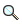 Hint: Follow the example for dates input.Hint: No dashes or spaces in most input boxesNEW ePAF PERSON SELECTION Screen.  This is the first ePAF entry screen   ID                                                                   Query Date                                         Approval Category    Enter R# OR          Search for R#.  Do NOT generate a new R#Hint: Enter THE DATE (if it is not today's date)TTU Add Sec Job AND Future End-SUMMER Exempt TSJFJENEW ePAF JOB SELECTION Screen.  This is the screen where you enter or select the T# position.HINT: If the person was previously appointed to this T#, click ALL JOBS to get appts and select the previous apt by clicking the round radial in the Select column.HINT: Be sure to click the NEXT APPROVAL TYPE button until only the GO button remains.Enter Position NumberSuffix 	10Hint: Enter Position # for the new job, and TAB to the Suffix. Use 10 for the first job assignment; use 20, 30, etc for simultaneous job assignments to the same position/title.The ePAF entry form opens. Be sure to follow these hints before starting your entry:HINT: Verify the T#, suffix and title appear correctly above each Approval Type.HINT: If this is a reappointment to a T#, copy the Job Begin Date from the Current Value to the New Value column. HINT: Remember that the Default Earnings does not insert Effective Dates, and it needs to be entered on each line.Add Secondary Job ExemptJob Begin Date (MM/DD/YYYY)	Hint: Use the Query Date as the Job Begin Date. Exception: If this is a reappointment and the employee was previously appointed to this T# position, use the original Job Begin Date displayed in the Current Value Column of the ePAF.  Job Type	Secondary        Default.  Not overrideable.  Jobs Effective Date (MM/DD/YYYY) 	 	    Hint: Use the Query Date as the Jobs Effective Date.  Personnel Date (MM/DD/YYYY)    			    Hint: Follow THE DATE Reminders above.  Step	0	    Default.  Not overrideable.  Annual Salary					    Use the ePAF Calculator job aid.  For this summer ePAF						    Use 9 mon salary of the title is 9 mo Faculty/TA/GPTI, or 						    Use 12 mon salary if the title is research.						    This is not salary for a semester or salary for a month.   Job Status			       Active	    Default.  Not overrideable.  Position Title 	Entry not allowed. Defaults  AFTER ePAF applies.  FTE	    Use 3-digit decimals (i.e. .50, .375) 1.0 is  						    Fulltime.           Job Change Reason Code	NEWJO 	    Add Secondary Job  Timesheet COA					    Chart of Account, T or S  Timesheet Orgn 					    Home Organization code such as C11000  Supervisor ID	R# ID of the job supervisor, who must have an   active job.COMPENSATION Exempt - Factor & PaysEffective Date MM/DD/YYYY 			    Hint: Use the Query DateHours per Day					    Use the ePAF Calculator job aidHours per Pay 					    Use the ePAF Calculator job aidFactor						    Use 9 if the title is 9 Mo Faculty/TA/GPTI; or						    Use 12 if the title is 12 Mo research.Pays						    Copy from Factor above.CREATE OR CHANGE DEFAULT EARNINGSNew ValueHint: Only make entries in three columns - Effective Date, Earnings Code, and Hrs or Units (Shift is pre-loaded; Lv Blank - leave column blank - column is not used).  Effective Date: Use the Query Date.  Must be in the format MM/DD/YYYY.  Required with each Earnings Code.     HLN / HLD is not requiredRGS for Exempt Regular Salary: Type RGS in the Earnings column. Hours or Units per Pay is the same as Hours per Pay entered above.CAUTION: Do not 'edit' an Earnings Code that defaults into Default Earnings.  If a code is unwanted, click to remove the line and enter the desired Earnings Code on a new line.Be sure to click "SAVE and Add New Rows" if you make changes in Default Earnings.CREATE OR CHANGE LABOR DISTRIBUTION, FOAPALEffective Date (MM/DD/YYYY)	Hint: Date defaults to the Query Date Hint: Effective Date should be query date.	Hint: Percent column should total to 100.CAUTION: FOAPAL defaults from the Position and only the Percent can be edited.  If the FOAP is not wanted, set the    percent to 0 and click to remove the line.  Add desired FOAPs on new line(s) with appropriate percents.  Be sure to click "SAVE and Add New Rows" if you make changes to the FOAPs.END JOB  Jobs Effective Date (MM/DD/YYYY) 		   Hint: Follow THE DATE Reminders above.  Personnel Date (MM/DD/YYYY)			   Hint: Follow THE DATE Reminders above.  Job Status	T	   Default.  Not overrideable.  Job Change Reason Code	ENJOB   Job End Date			   Hint: Follow THE DATE Reminders above.ROUTING QUEUE   7 - Academic Support TTU	FYI20 - Department	Approve           Hint:  Click the magnifying glass    and choose                                                                                 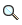 75 - Compensation	Approve             a name for each level.                                                                                                      80 - Budget	Approve           Hint:  Find the “Default Routing” link in your Originator                                                                                                      95 - HR TTU Approval	Approve              Summary and save your normal approvers.                                                                                               99 - HR TTU Apply - Upload	Apply                                                                                                            HINT: The minimum approvals for most ePAF's are preloaded in the Routing Queue.  If additional approvals are required for a particular employee type such as faculty or students (Grad School, Provost, etc), or if additional approvals are  required by your department management or if the transaction is an exception to university policy select the required approvers from the Approval Level pull down list.Effective Date (MM/DD/YYYY)EarningsHrs or Units per PayDeemed HoursSpecial RateShiftEnd DatePick From ListUse Query DateRGS(Hours)Lv BlankLv Blank1Lv Blank1COA	FundOrgAcctProgramActivityLocationPercentT or S